Nom : Mohs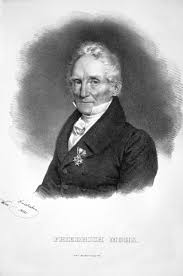 Nom au complet: Frédérich MohsNationalité: Allemand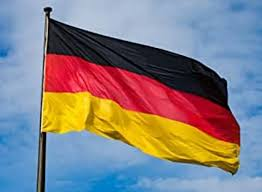 Période de temps: 1773 1839Découverte: Échelle de Mohs 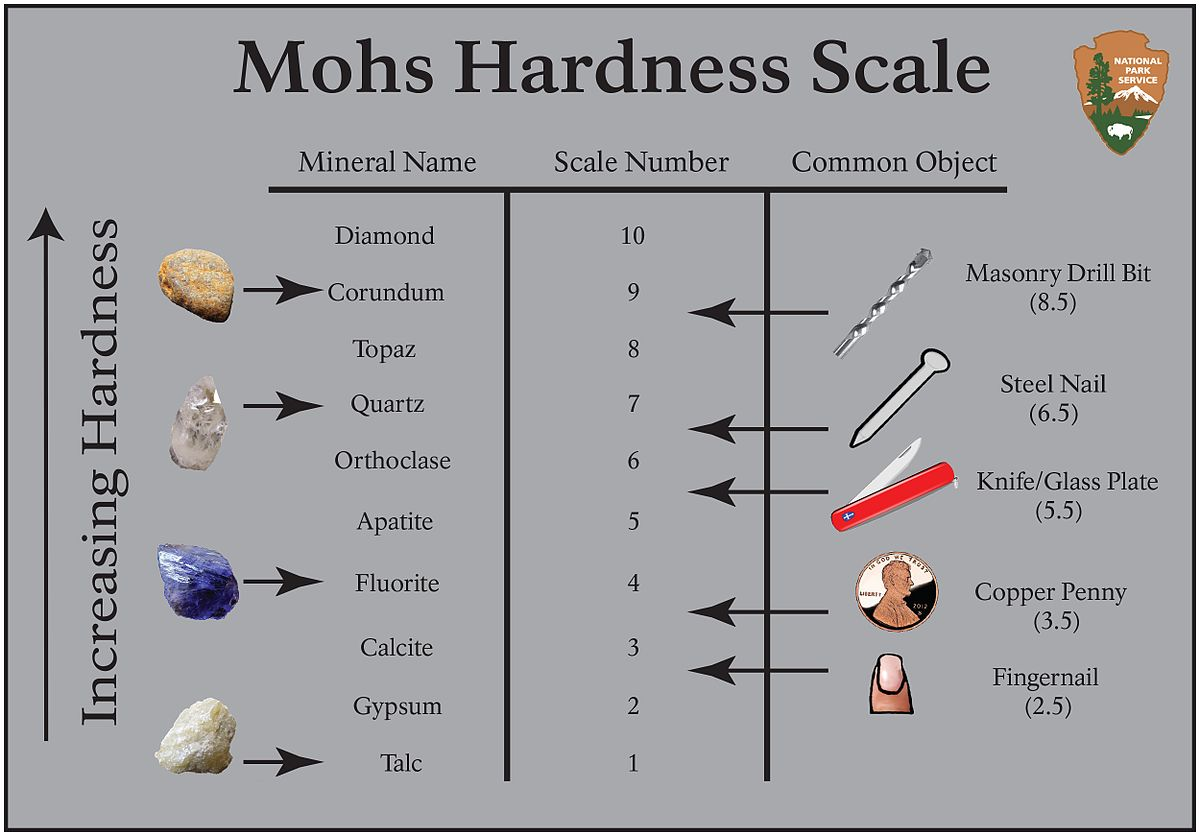 